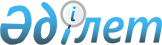 О внесении изменений и дополнений в Инструкцию № 40 "О порядке исчисления и уплаты подоходного налога с физических лиц"
					
			Утративший силу
			
			
		
					Утверждено приказом Министра государственных доходов Республики Казахстан от 4 августа 1999 г. № 929. Зарегистрирован в Министерстве юстиции Республики Казахстан 13.09.99г. N 890. Утратил силу - приказом Министра государственных доходов РК от 9.04.2002 № 416 (извлечение из приказа см. ниже).              Извлечение из приказа Министра государственных доходов 

Республики Казахстан от 9 апреля 2002 года № 416 В соответствии с Законом Республики Казахстан от 12 июня 2001 года Z010210_ "О введении в действие Кодекса Республики Казахстан "О налогах и других обязательных платежах в бюджет" (Налоговый кодекс)" приказываю: 1. Признать утратившими силу некоторые приказы согласно приложению: ...Приказ Министерства государственных доходов Республики Казахстан от 4 августа 1999 года N 929 "О внесении изменений и дополнений в инструкции ..., N 40 "О порядке исчисления и уплаты подоходного налога с физических лиц" ... Министр --------------------------------------------------------------------------- О внесении изменений и дополнений в Инструкцию № 40 V950073_ "О порядке исчисления и уплаты подоходного налога с физических лиц" По всему тексту: 

      слова "Указ Президента Республики Казахстан, имеющий силу Закона, "О налогах и других обязательных платежах в бюджет" заменить словами "Закон Республики Казахстан "О налогах и других обязательных платежах в бюджет"; 

      слова "Указ", "Указа", "Указом", "Указе", "Указу" заменить соответственно словами "Закон", "Закона", "Законом", "Законе", "Закону". 



 

                              Глава I 

      Пункт 3 изложить в следующей редакции: 

      "3. Суммы отчислений по подоходному налогу с физических лиц поступают в доходы соответствующих бюджетов в порядке, определенном Законом Республики Казахстан "О бюджетной системе". 

      В пункте 5 слова "Государственным комитетом Республики Казахстан" заменить словами "уполномоченным органом". 

      Дополнить пунктом 5-1 следующего содержания: 

      "5-1. Освобождение от уплаты или уменьшение сумм начисленных и не уплаченных штрафов и пени по подоходному налогу может производиться в порядке внесения дополнений в Закон Республики Казахстан "О налогах и других обязательных платежах в бюджет", (далее - Закон). Запрещается предоставление освобождения от уплаты или уменьшение сумм начисленных и не уплаченных штрафов и пени по подоходному налогу, в том числе носящих индивидуальный характер, другими актами.". 

      Дополнить пунктом 5-2 следующего содержания: 

      "5-2. По специальным экономическим зонам подоходный налог поступает в доход финансового фонда (бюджета) специальных экономических зон в порядке, определяемом законодательством о специальных экономических зонах.". 



 

                               Глава II 

      Пункт 6 дополнить абзацем следующего содержания: 

      "К плательщикам подоходного налога не относятся плательщики единого земельного налога по доходам от реализации товаров собственного производства.". 

                               Глава III 

      В пункте 15: 

      дополнить подпунктом "в)-1" следующего содержания: 

      "в)-1. доходы по сомнительным обязательствам"; 

      дополнить подпунктом о) следующего содержания: 

      "доходы от корректировки цен в соответствии с пунктом 77-1 настоящей Инструкции.". 

      В подпункте г) пункта 17 слова "ценных бумаг" заменить словом "акций". 



 

                               Глава IV 

      Пункт 18 изложить в следующей редакции: 

      "18. Из совокупного годового дохода физических лиц вычитаются все 

расходы, связанные с его получением, кроме расходов, не подлежащих вычету в соответствии с Законом. Законом Республики Казахстан "О налогах и других обязательных платежах в бюджет" могут быть определены случаи отнесения на вычеты расходов в пределах норм. Вычеты производятся при наличии документов, подтверждающих расходы, связанные с получением дохода от предпринимательской деятельности.". Пункт 23 дополнить строкой 8 следующего содержания: "8. Оборудование коммуникаций: цифровое электронное оборудование коммутации и передачи данных, оборудование цифровых систем передач, цифровая измерительная техника связи; 25 оборудование спутниковой, сотовой связи, радиотелефонной, пейджинговой и транкинговой связи; 15 линии связи, аналоговое оборудование, коммутации и системы передач. 10 Абзац второй пункта 27 дополнить словами: 

      ", за исключением сумм переоценки стоимости зданий, строительство которых осуществлялось на заемные средства в иностранной валюте, которые обеспечены правительственной гарантией Республики Казахстан, на сумму отрицательной курсовой разницы, возникающей на момент возврата этих заемных средств.". 

      В пункте 30 абзац первый изложить в следующей редакции: 

      "Расходы по собственному строительству для производственных целей и стоимость приобретенного технологического оборудования, используемого для изготовления, обработки с изменением состояния, свойств, формы сырья, материалов или полуфабрикатов в процессе производства для получения готовой продукции не менее трех лет, 

      подлежат вычету по усмотрению налогоплательщика в любой момент в течение амортизационного периода в пределах суммы оставшейся амортизации.". 

      В пункте 37 слово "пяти" заменить словом "трех". 

      В пункте 39 слова "одной минимальной месячной заработной платы" заменить словами "одного месячного расчетного показателя". 



 

                               Глава V 

      В абзаце седьмом пункта 45 после слов "в отчетном периоде" дополнить предложением: 

     "Данное положение не распространяется в отношении физических лиц, уволенных до внесения изменений и дополнений в Закон по состоянию на 1 апреля 1999 года, так как корректировка суммы подоходного налога по ним производится по месту новой работы.". 



 

                               Глава VI 

      Подпункт б) пункта 48 дополнить предпоследним абзацем следующего содержания: 

     "При выплате дивидендов физическим лицам, имеющим право на указанную льготу, банк обязан произвести удержание подоходного налога у источника выплаты. Для распространения указанной льготы, физическое лицо, получающее доход, должно обратиться в налоговый орган по месту жительства с заявлением с приложением соответствующих документов, подтверждающих получение дохода, об удержании банком подоходного налога у источника выплаты. Налоговый орган на основании представленных документов определяет совокупный годовой доход физического лица, и в случае превышения уровня дохода над предельным размером, превышающая сумма подлежит обложению с учетом ранее удержанной у источника выплаты. В случае, если совокупный годовой доход не превышает установленный предельный размер, то ранее удержанная сумма у источника выплаты подлежит возврату по заключению налогового органа.". 

      В пункте 49: 

      в подпункте ж): 

      слова ", а также по ценным бумагам местных исполнительных органов" исключить; 

      дополнить словами "; пенсионные выплаты из накопительных пенсионных фондов, сформировавшиеся за счет инвестиционного дохода, полученного от размещения пенсионных активов в государственные ценные бумаги.". 

      Подпункт л) дополнить абзацем следующего содержания: 

      "Доходы бывших военнослужащих, продолжающих трудовую деятельность, не связанную с исполнением обязанностей воинской службы, облагаются подоходным налогом в общеустановленном порядке.". 

      Дополнить подпунктом м) следующего содержания: 

      "м) пени за несвоевременно выплаченную заработную плату". 



 

                               Глава IX 

      Пункт 67 дополнить словами ", уплаты разового сбора за право реализации товаров на рынках.". 

      Дополнить пунктом 71: 

      "71. По исчислению и уплате обязательных пенсионных взносов в накопительные пенсионные фонды налогоплательщики ежемесячно представляют в налоговые органы расчетную ведомость по форме, приведенной в приложении № 15 к настоящей Инструкции одновременно с расчетом подоходного налога с доходов физических лиц, удерживаемого у источника выплаты, по форме 14, 14-А.". 

                               Глава X 

      Пункт 79 изложить в следующей редакции: 

      "По получении обоснованного письменного заявления от налогоплательщика руководитель территориального налогового органа по согласованию с руководителем соответствующего финансового органа имеет право продлить срок уплаты подоходного налога и (или) штрафных санкций, подлежащих уплате в полном объеме в местный бюджет, но не более чем на один налоговый год. 

      По получении ходатайства местного исполнительного органа по месту регистрации налогоплательщика Министерство государственных доходов Республики Казахстан по согласованию с Министерством финансов Республики Казахстан имеет право продлить срок уплаты подоходного налога и (или) штрафных санкций, не указанных в первом абзаце настоящего пункта, но не более чем на один налоговый год. 

      Порядок продления срока уплаты налогов и (или) штрафных санкций определяется Правительством Республики Казахстан. 

      Продление срока уплаты подоходного налога не освобождает налогоплательщика от уплаты пени за несвоевременный взнос подоходного налога в бюджет. 

      Право на продление срока уплаты подоходного налога и (или) штрафных санкций не передается при переуступке прав другому лицу. 

      Продление срока уплаты подоходного налога и (или) штрафных санкций предоставляется после предоставления налогоплательщиком залога в обеспечение своих обязательств по их уплате. 

      На залоговые отношения между налоговыми органами и налогоплательщиками распространяются общие правила о залоге в части, не урегулированной Законом.". 

      В подпункте е) пункта 81 цифру "100" заменить цифрой "50". 

      Приложения 10-Б, 14, 14-А изложить в новой редакции. 

      Дополнить Приложением 15. 



Приложение 10-Б 

 

 

            Расчет по равномерному исчислению подоходного налога 

с физических лиц, удерживаемого у источника выплаты в тенге --------------------------------------------------------------------------- Месяцы ! Сумма ! Сумма обязательных ! Вычеты месячного налогового! полученного дохода !отчислений в пенсион- !расчетного показателя года ! !ный фонд ! --------------------------------------------------------------------------- !за текущий!с начала !за текущий ! с начала !за текущий!с начала ! месяц ! года ! месяц ! года ! месяц ! года --------------------------------------------------------------------------- 1 ! 2 ! 3 ! 4 ! 5 ! 6 ! 7 --------------------------------------------------------------------------- январь 39800,00 39800,00 660,00 660,00 февраль 39800,00 79600,00 660,00 1320,00 март 39800,00 119400,00 660,00 1980,00 итого 119400,00 1980,00 апрель 39800,00 39800,00 3980,00 3980,00 715,00 715,00 май 39800,00 79600,00 3980,00 7960,00 715,00 1430,00 июнь 39800,00 119400,00 3980,00 11940,00 715,00 2145,00 июль 39800,00 159200,00 3980,00 15920,00 715,00 2860,00 август 39800,00 199000,00 3980,00 19900,00 715,00 3575,00 сентябрь 39800,00 238800,00 3980,00 23880,00 715,00 4290,00 октябрь 39800,00 278600,00 3980,00 27860,00 725,00 5015,00 ноябрь 39800,00 318400,00 3980,00 31840,00 725,00 5740,00 декабрь 39800,00 358200,00 3980,00 35820,00 725,00 6465,00 итого 358200,00 35820,00 6465,00 всего 477600,00 35820,00 8445,00 продолжение таблицы --------------------------------------------------------------------------- Сумма !коэфф. ! Расчетная !Подоходный! Сумма подоходного налога облагаемого !пере- !сумма годового!налог по !-------------------------- дохода факт.!расчета!облагаемого !ставкам !с дохода!удержан !подлежит гр.3-гр.5- ! !дохода !с расчета !за истек!в предыд!удержанию гр.7 ! !гр.8 х гр.9 !годового !период !периоде !в текущем ! ! !дохода (по!гр.11: ! !месяце ! ! !таблице) !гр.9 ! !гр.10- ! ! ! ! ! !гр.11 --------------------------------------------------------------------------- 8 ! 9 ! 10 ! 11 ! 12 ! 13 ! 14 --------------------------------------------------------------------------- 39140,00 3,00 117420,00 13158,00 4386,00 4386,00 78280,00 1,50 117420,00 13158,00 8772,00 4386,00 4386,00 117420,00 1,00 117420,00 13158,00 13158,00 8772,00 4386,00 117420,00 13158,00 35105,00 9,00 315945,00 38945,00 4327,22 4327,22 70210,00 4,50 315945,00 38945,00 8654,44 4327,22 4327,22 105315,00 3,00 315945,00 38945,00 12981,67 8654,44 4327,22 140420,00 2,25 315945,00 38945,00 17308,89 12981,67 4327,22 175525,00 1,80 315945,00 38945,00 21636,11 17308,89 4327,22 210630,00 1,50 315945,00 38945,00 25963,33 21636,11 4327,22 245725,00 1,29 316985,25 39153,05 30351,20 25963,33 4387,87 280820,00 1,13 317326,60 39221,32 34709,13 30351,20 4357,93 315915,00 1,00 315915,00 38939,00 38939,00 34709,13 4229,87 315915,00 38939,00 --------------------------------------------------------------------------- продолжение таблицы ---------------------------------------- фактически ! подлежит ! Всего ! удержано !удержанию !подлежит ! в 1 квартале!дополнительно!удержанию ! 1999 года ! !подоходного ! ! !налога ! --------------------------------------- 15 ! 16 ! 17 ! --------------------------------------- итого 12863,00 12863,00 13158,00 итого 38939,00 Всего 52097,00 



Приложение № 14 

к Инструкции Налогового комитета Министерства финансов Республики Казахстан от 22 июня 1995 г. № 40 Расчет 



подоходного налога с доходов физических лиц, удерживаемого у источника выплаты* за ________________ Налоговый орган по __________________ (городу, району) __________________________________ ___________________________________ наименование плательщика, адрес, РНН, банк и банковские счета телефон В тыс.тенге ------------------------------------------------------------------------- Задолженность по!Начислено доходов! Всего !Выплачено доходов !Удельный выплатам на ! за месяц !доходов !в течение месяца ! вес начало месяца ! !к выплате! ! -------------------------------------------------------------------------- месяц ! сумма ! дата ! сумма !гр.2+гр.4! дата ! сумма !гр.7:гр.5 -------------------------------------------------------------------------- 1 ! 2 ! 3 ! 4 ! 5 1 6 ! 7 ! 8 -------------------------------------------------------------------------- -------------------------------------------------------------------------- продолжение таблицы -------------------------------------------------------------------------- Задолженность! Исчислено ! Сумма, !Подоходный !Фактически !Задолжен. по под.налогу!подоходного!подлежащая!налог к уплате!перечислено!по подох. на начало !налога за !перечисл. !по удельному !подох. !налогу месяца !месяц !в бюджет !весу !налога за ! ! ! !гр.11 х гр.8 !месяц ! --------------------------------------------------------------------------- ! !гр.9+гр.10!дата ! сумма !дата!сумма !гр.11-гр15 --------------------------------------------------------------------------- 9 ! 10 ! 11 ! 12 ! 13 ! 14 ! 15 ! 16 --------------------------------------------------------------------------- --------------------------------------------------------------------------- Ответственность плательщика перед Законом Налоговый орган Мы несем ответственность перед Законом за Начальник отдела истинность и полноту сведений, приведенных ________________________ в данном расчете. (дата) (Ф.И.О.) (подпись) Руководитель __________________ ___________ (Ф.И.О.) (подпись) Гл.бухгалтер __________________ ___________ (Ф.И.О.) (подпись) Дата "___"__________ г. МП __________ Примечание: Сумма, определяемая по графе 13, отражается в лицевом счете налогоплательщика в графе "Начислено", по дате, указанной в графе 12. *) По ставкам статьи 29 Закона Республики Казахстан "О налогах и других обязательных платежах в бюджет" 



Приложение № 14-А 

к Инструкции Налогового комитета Министерства финансов Республики Казахстан от 22 июня 1995 г. № 40 Расчет 



подоходного налога с доходов физических лиц, удерживаемого у источника выплаты* за ________________ Налоговый орган по __________________ (городу, району) __________________________________ ___________________________________ наименование плательщика, адрес, РНН, банк и банковские счета телефон В тыс.тенге ------------------------------------------------------------------------- Задолженность по!Начислено доходов! Всего !Выплачено доходов !Удельный выплатам на ! за месяц !доходов !в течение месяца ! вес начало месяца ! !к выплате! ! -------------------------------------------------------------------------- месяц ! сумма ! дата ! сумма !гр.2+гр.4! дата ! сумма !гр.7:гр.5 -------------------------------------------------------------------------- 1 ! 2 ! 3 ! 4 ! 5 ! 6 ! 7 ! 8 -------------------------------------------------------------------------- -------------------------------------------------------------------------- продолжение таблицы -------------------------------------------------------------------------- Задолженность! Исчислено ! Сумма, !Подоходный !Фактически !Задолжен. по под.налогу!подоходного!подлежащая!налог к уплате!перечислено!по подох. на начало !налога за !перечисл. !по удельному !подох. !налогу месяца !месяц !в бюджет !весу !налога за ! ! ! !гр.11 х гр.8 !месяц ! --------------------------------------------------------------------------- ! !гр.9+гр.10!дата ! сумма !дата!сумма !гр.11-гр15 --------------------------------------------------------------------------- 9 ! 10 ! 11 ! 12 ! 13 ! 14 ! 15 ! 16 --------------------------------------------------------------------------- --------------------------------------------------------------------------- Ответственность плательщика перед Законом Налоговый орган Мы несем ответственность перед Законом за Начальник отдела истинность и полноту сведений, приведенных ________________________ в данном расчете. (дата) (Ф.И.О.) (подпись) Руководитель __________________ ___________ (Ф.И.О.) (подпись) Гл.бухгалтер __________________ ___________ (Ф.И.О.) (подпись) Дата "___"__________ г. МП __________ Примечание: Сумма, определяемая по графе 13 отражается в лицевом счете налогоплательщика в графе "Начислено", по дате, указанной в графе 12. *) По ставкам статьи 31, 32, 32-1, 33 Закона Республики Казахстан "О налогах и других обязательных платежах в бюджет" Приложение № 15 Расчетная ведомость по обязательным пенсионным взносам в накопительные пенсионные фонды за _______________ Наименование плательщика ____________ РНН _______________________________ Адрес, телефон ______________________ Банк и банковские счета ___________ -------------------------------------------------------------------------- № !Показатели!Задолженность по ФОТ1! Обязательные !Подлежит взносов к ! ! !пенсионные взносы, !уплате по ! ! !подлежащие уплате !погашенному ФОТ --------------------------------------------------------------------------- ! !Облагаемые!Облагаемые!По ставке!По ставке!По ставке!По ставке ! ! 10% ! 20% ! 10% ! 20% ! 10% ! 20% --------------------------------------------------------------------------- А ! Б ! В ! Г ! Д ! Е ! Ж ! З --------------------------------------------------------------------------- 1 На начало отчетного периода 2 Начислено Х Х за отчетный период 3 Погашено Х Х задолженности по ФОТ 4 Уплачено Х Х Х Х обязательных пенсионных взносов 5 На конец отчетного периода --------------------------------------------------------------------------- Примечание: Графы, обозначенные знаком Х, - заштрифованы. Ответственность плательщика перед Законом Налоговый орган Мы несем ответственность перед Законом за Начальник отдела истинность и полноту сведений, приведенных налогообложения в данной ведомости. доходов юридических лиц Руководитель ________________ ______________ _______________________ (Ф.И.О.) (подпись) (дата, подпись) Гл.бухгалтер ________________ ______________ (Ф.И.О.) (подпись) Дата ____________ МП _________________ Примечание. 1. По строке 1 "На начало отчетного периода": 

      - по графе В отражается задолженность работодателя по доходам работников на начало отчетного периода, по которым взносы исчисляются по ставке 10%; 

      - по графе Г отражается задолженность работодателя по доходам работников на начало отчетного периода, по которым взносы исчисляются по ставке 20%; 

      - по графе Д указывается общая величина взносов, начисленных на начало периода по ставке 10%; 

      - по графе Е указывается общая величина взносов, начисленных на начало периода по ставке 20%; 

      - по графе Ж отражается задолженность по взносам на начало отчетного периода, исчисленным по ставке 10%, подлежащим уплате по выплаченным суммам дохода, которая определяется как гр.Д-(гр.В х 10%); 

      - по графе З отражается задолженность по взносам на начало отчетного периода, исчисленным по ставке 20%, подлежащим уплате по выплаченным суммам дохода, которая определяется как гр.Е-(гр.Г х 20%). 



 

      2. По строке 2 "Начислено за отчетный период": 

      - по графам В и Г отражаются начисленные работникам за отчетный период доходы, по которым взносы исчисляются соответственно по ставкам 10 и 20 процентов; 

      - по графам Д и Е отражаются пенсионные взносы, начисленные соответственно по ставкам 10 и 20 процентов по доходам, отраженным в графах В и Г. 

      3. По строке 3 "Погашено задолженности по ФОТ": 

      - по графам В и Г отражаются выплаченные работодателем в отчетном периоде доходы работников; 

      - по графе Ж отражаются пенсионные взносы, подлежащие внесению в накопительные пенсионные фонды и исчисленные по ставке 10 процентов по выплаченным работникам доходам, отраженным в графе В (гр.В х 10%); 

      - по графе З отражаются пенсионные взносы, подлежащие внесению в накопительные пенсионные фонды и исчисленные по ставке 20 процентов по выплаченным работникам доходам, отраженным в графе Г (гр.Г х 20%). 

      4. По строке 4 "Уплачено пенсионных взносов": 

      - по графам Д и Е указываются уплаченные в отчетном периоде суммы обязательных пенсионных взносов в разрезе применяемых ставок 10 и 20 процентов. При этом необходимо указать, за какой период производится уплата обязательных пенсионных взносов, дату и номер платежного поручения. 

      5. По строке 5 "На конец отчетного периода": 

      - по графе В отражается задолженность работодателя на конец отчетного периода по доходам работников, по которым взносы исчисляются по ставке 10% (стр.1 + стр.2 - стр.3); 

      - по графе Г отражается задолженность работодателя на конец отчетного периода по доходам работников, по которым взносы исчисляются по ставке 20% (стр.1 + стр.2 - стр.3); 

      - по графе Д отражается общая сумма взносов на конец отчетного периода, исчисленных по ставке 10%; 

      - по графе Е отражается общая сумма взносов на конец отчетного периода, исчисленных по ставке 20%; 

      - по графе Ж задолженность работодателя по взносам на конец отчетного периода, подлежащих уплате по фактически выплаченным суммам дохода работников, исчисленных по ставке 10% (гр.Д-(гр.В х 10%) или (гр.Ж стр.1+ гр.Ж стр.3 - гр.Д стр.4); 

      - по графе З задолженность работодателя по взносам на конец отчетного периода, подлежащих уплате по фактическим выплаченным суммам дохода работников, исчисленных по ставке 20% (гр.Е-(гр.Г х 20%) или (гр.З стр.1+гр.З стр.3 - гр.Е стр.4). 



Примечание: (1) По графам В и Г отражаются доходы работников за исключением выплат, на которые согласно P990245_ Правилам удержания и перечисления обязательных пенсионных взносов в накопительные пенсионные фонды, утвержденных постановлением Правительства РК от 15.03.1999 г. № 245, взносы не начисляются (облагаемый фонд оплаты труда). (Специалисты: Склярова И.В. Цай Л.Г.) 

 
					© 2012. РГП на ПХВ «Институт законодательства и правовой информации Республики Казахстан» Министерства юстиции Республики Казахстан
				